محمد القرني ( اللهم اجعلها صدقة لوالدي رحمة الله عليهم )         السؤال الأول:ضع علامة ( √) أمام العبارة الصحيحة وعلامة ( ×) أمام العبارة الخاطئة فيمايلي ؟( ب ) عزيزي الطالب من خلال دراستك لإنجازات مجلس التعاون صنف مايلي حسب الجدول؟دعم القضية الفلسطينية   ــ درع الجزيرة   ــ حرية انتقال السلع                      ( ج ) تعرف على الصور ادناه مستعينا̏ بالشكل المجاور ؟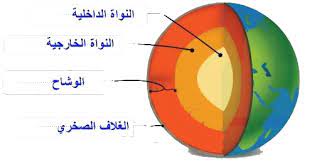 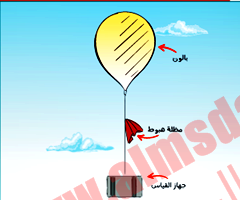        .........................................            .......................................( د ) صحح ماتحته خط في العبارات التالية   ؟       السؤال الثاني :      ( أ ) أختر الإجابة الصحيحة وذلك بوضع دائرة حول الخيار المناسب فيما يأتي  ؟     ( ب ) من ابرز التحديات التي تواجه دول مجلس التعاون (البطالة ) اكتب بأسلوبك عن هذا الموضوع  ؟  (  ( ج ) ضع الرقم الموجود امام المجموعة الأولى امام مايناسبه من المجموعة الثانية     ؟        السؤال الثالث:       ( أ ) قارن بين النظام واللائحة وفق الجدول  ؟       ( ب ) أكمل خرائط المفاهيم التالية ؟      ( ج ) اكتب وعبر بأسلوبك ورأيك بإيجاز حول المواضيع التالية  ؟      1 ـ  جهود حكومة وطني المملكة العربية السعودية في المحافظة على البيئة   :       ........................................................................................................................ .      2 ـ النتائج المترتبة على تطبيق نظام مكافحة الرشوة   :       ......................................................................................................................... .    ( د ) اذكر السبب لما ياتي ( بم تفسر )  ؟     1 ـ أهمية طبقة الأوزون للكائنات الحية    : ......................................................... .     2 ـ تعد درجة الحرارة اهم عناصر المناخ   : ........................................................................... .       انتهت الاسئلة                                                           تمنياتي للجميع بالتوفيق والنجاح                          معلم المادة :                                                          مدير المدرسة :المملكة العربية السعوديةوزارة التعليمإدارة تعليم ................نموذج أسئلة الاختبار النهائي 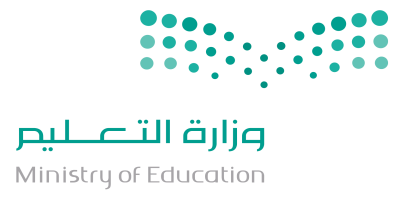 مدرسة ................الصف : الثاني  المتوسط الفصل الدراسي الثاني  1444هـالعام الدراسي1444 هـالمادةالدراسات الاجتماعيةالفصل الدراسيالثاني  الزمنالدورعدد الأوراق4الصفالثاني  المتوسطعدد الأسئلة3الدرجة النهائية 40 درجة عدد الفقرات40 فقرة (كل فقرة بدرجة)اسم الطالبنموذج مقترح الفصلبيان تقدير الدرجاتبيان تقدير الدرجاتبيان تقدير الدرجاتبيان تقدير الدرجاتبيان تقدير الدرجاتبيان تقدير الدرجاتبيان تقدير الدرجاترقم السؤالالدرجة المستحقةالدرجة المستحقةالمصححالمصححالمراجعالمراجعرقم السؤالرقماًكتابةالاسمالتوقيعالاسمالتوقيع123المجموعجمعه:جمعه:راجعه:راجعه:الدرجة بعد التدقيقــــــــــــــــــاسم المدقق وتوقيعهاسم المدقق وتوقيعه1يقع وطني المملكة العربية السعودية في الاقليم الاستوائي 2تمتلك دول مجلس التعاون موارد اقتصادية لها تأثير كبير في الاقتصاد العالمي  3من نتائج الالتزام بالأنظمة تحمل المسؤولية 4يعتبر الجرانيت والبازلت من الصخور المتحولة  5يوجد في المملكة براكين قديمة   6يعقد قادة دول مجلس التعاون اجتماعاتهم مرة كل ثلاثة اشهر 7الالتواءات والانكسارات من العمليات الداخلية البطيئة لتشكيل سطح الارض انجازات عسكرية انجازات سياسية انجازات اقتصادية   اخرى مالعبارةالتصحيح1ينقسم الغلاف الجوي الى ثمان طبقات2تقع دول مجلس التعاون في الجزء الشمالي الشرقي من قارة آسيا1هي الوسط الذي يحيط بالمخلوق الحي فيؤثر فيه ويتاثر به   :هي الوسط الذي يحيط بالمخلوق الحي فيؤثر فيه ويتاثر به   :هي الوسط الذي يحيط بالمخلوق الحي فيؤثر فيه ويتاثر به   :هي الوسط الذي يحيط بالمخلوق الحي فيؤثر فيه ويتاثر به   :هي الوسط الذي يحيط بالمخلوق الحي فيؤثر فيه ويتاثر به   :هي الوسط الذي يحيط بالمخلوق الحي فيؤثر فيه ويتاثر به   :هي الوسط الذي يحيط بالمخلوق الحي فيؤثر فيه ويتاثر به   :أالتجوية  بالتعرية  جالتصحردالبيئة 2كل مايلي من انواع الرياح اليومية ماعدا   :كل مايلي من انواع الرياح اليومية ماعدا   :كل مايلي من انواع الرياح اليومية ماعدا   :كل مايلي من انواع الرياح اليومية ماعدا   :كل مايلي من انواع الرياح اليومية ماعدا   :كل مايلي من انواع الرياح اليومية ماعدا   :كل مايلي من انواع الرياح اليومية ماعدا   :أنسيم البر بنسيم البحر جالعكسية دنسيم الوادي 3الغاز الذي يشكل النسبة الأكبر في الغلاف الجوي هو   :الغاز الذي يشكل النسبة الأكبر في الغلاف الجوي هو   :الغاز الذي يشكل النسبة الأكبر في الغلاف الجوي هو   :الغاز الذي يشكل النسبة الأكبر في الغلاف الجوي هو   :الغاز الذي يشكل النسبة الأكبر في الغلاف الجوي هو   :الغاز الذي يشكل النسبة الأكبر في الغلاف الجوي هو   :الغاز الذي يشكل النسبة الأكبر في الغلاف الجوي هو   :أالنيتروجين  بالاكسجين جالكربون  دالهيدروجين 4وصف حالة الجو في مدة زمنية قصيرة   :وصف حالة الجو في مدة زمنية قصيرة   :وصف حالة الجو في مدة زمنية قصيرة   :وصف حالة الجو في مدة زمنية قصيرة   :وصف حالة الجو في مدة زمنية قصيرة   :وصف حالة الجو في مدة زمنية قصيرة   :وصف حالة الجو في مدة زمنية قصيرة   :أالمناخ   بالرطوبة  جالضغط الجوي  دالطقس  5تأسس مجلس التعاون الخليجي عام    :تأسس مجلس التعاون الخليجي عام    :تأسس مجلس التعاون الخليجي عام    :تأسس مجلس التعاون الخليجي عام    :تأسس مجلس التعاون الخليجي عام    :تأسس مجلس التعاون الخليجي عام    :تأسس مجلس التعاون الخليجي عام    :أ1400هـب1401هـج1402هـ  د1403هـ6من أهم مظاهر السطح في دول مجلس التعاون هضبة نجد وتقع في :من أهم مظاهر السطح في دول مجلس التعاون هضبة نجد وتقع في :من أهم مظاهر السطح في دول مجلس التعاون هضبة نجد وتقع في :من أهم مظاهر السطح في دول مجلس التعاون هضبة نجد وتقع في :من أهم مظاهر السطح في دول مجلس التعاون هضبة نجد وتقع في :من أهم مظاهر السطح في دول مجلس التعاون هضبة نجد وتقع في :من أهم مظاهر السطح في دول مجلس التعاون هضبة نجد وتقع في :أالمملكة العربية السعودية بالكويت البحرين سلطنة عمان الرقمالمجموعة الاولىالمجموعة الثانية1الترمومترجهاز قياس مقدار الضغط الجوي2السيسموجرافجهاز قياس الرطوبة3الانيمومتر حهاز قياس درجات الحرارة في الجو4الهيجرومترجهاز رصد الزلازلجهاز قياس سرعة الرياحالنظام وجه المقارنةاللائحة السمة  أداة الاصدار  التعديل  